Thème 3 : Le droit de vote et les élections américainesL’article:  Electeur aux USA, parcours du combattantLisez et/ou écoutez l’articleÉlecteur aux USA, parcours du combattant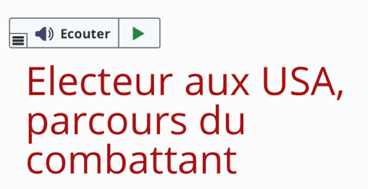 1 . Quel pourcentage des Américains en âge de voter ont réellement voté en 2012 ?……………………………………..……………………………………..……………………………………..……………………2. Quel pourcentage des Américains en âge de voter ont réellement voté en 2016 ?……………………………………..……………………………………..……………………………………..……………………3. Pouvez-vous souligner dans le texte trois éléments qui peuvent empêcher un citoyen américain d’aller voter ?……………………………………..……………………………………..……………………………………..…………………………………………………………..……………………………………..……………………………………..…………………………………………………………..……………………………………..……………………………………..…………………………………………………………..……………………………………..……………………………………..…………………………………………………………..……………………………………..……………………………………..…………………………………………………………..……………………………………..……………………………………..……………………4. Examinez ces 3 faits extraits du texte. Quelles conséquences pensez-vous que ces faits ont sur la représentativité du vote ?« Presque la moitié des Américains qui ont le droit de voter ne le font pas. »« Ce sont les personnes les plus pauvres qui sont refusées. »« Plus de 80 % des électeurs refusés sont des personnes de couleur. »……………………………………..……………………………………..……………………………………..…………………………………………………………..……………………………………..……………………………………..…………………………………………………………..……………………………………..……………………………………..…………………………………………………………..……………………………………..……………………………………..……………………5. A votre avis, le pourcentage des Belges en âge de voter qui ont réellement voté aux législatives de 2019 tournait autour de 1%, 5%, 10%, 15%, 20%, 30% 40%, plus?……………………………………..……………………………………..……………………………………..……………………6. Si vous étiez citoyen américain, seriez-vous allés voter pour élire le président ? Pourquoi ? ……………………………………..……………………………………..……………………………………..…………………………………………………………..……………………………………..……………………………………..…………………………………………………………..……………………………………..……………………………………..……………………